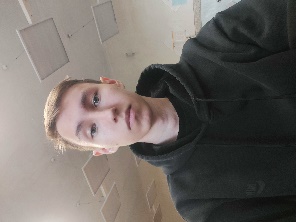 Личная информация                                                        Контакты 
 Личная информация 
Опыт работыОбразование 
Дополнительная информация 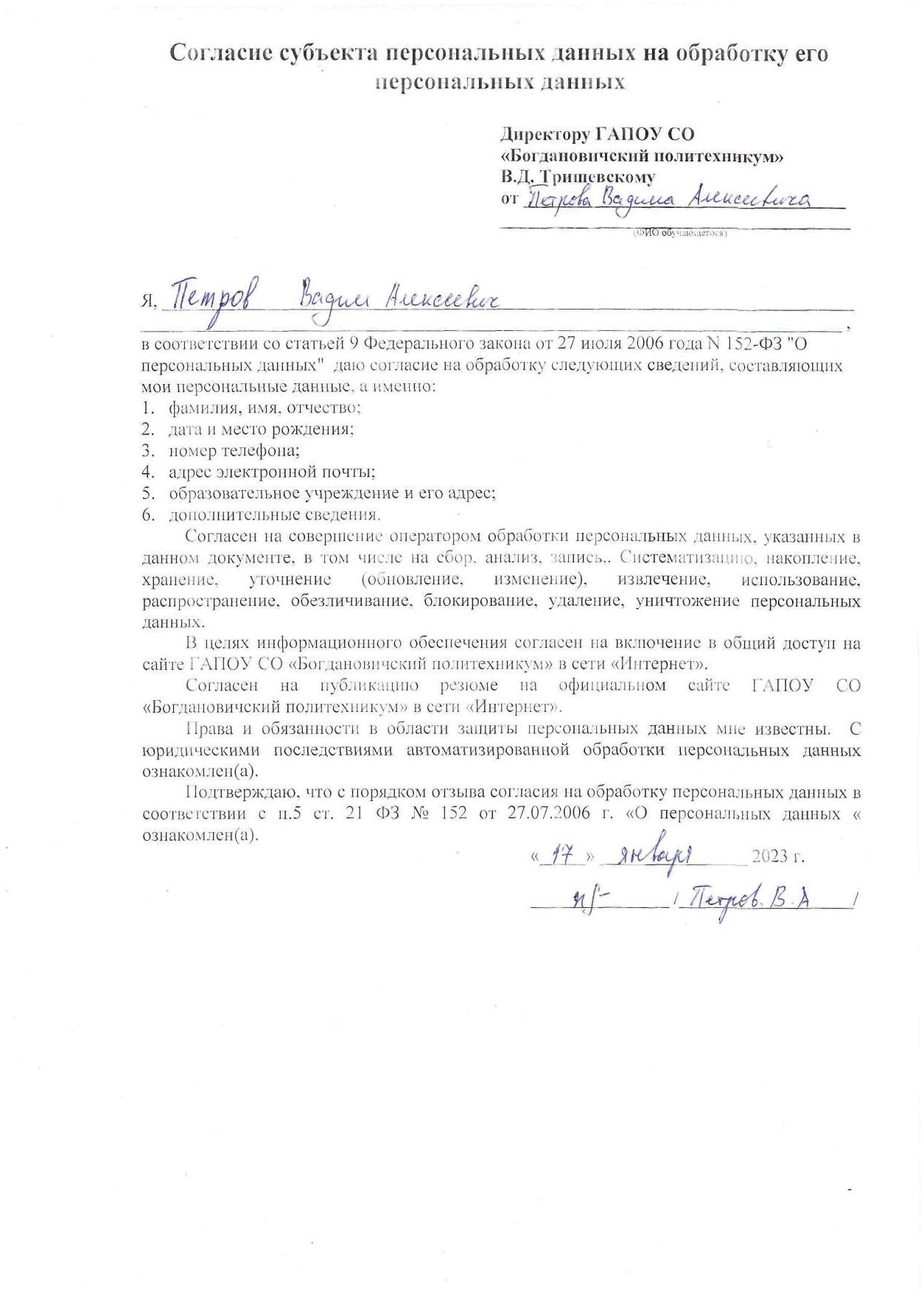     Петров Вадим Алексеевич
            г. БогдановичЗанятость: ПолнаяГрафик работы: Полный деньГотовность к командировкам: нет 
Желаемая зарплата: 45000 руб.Телефон: +79920064978
Электронная почта: dedadhvd01@gmail.comГражданство: Российская Федерация 
Место проживания: г. Богданович 
Переезд: Возможен 
Образование: Среднее специальное 
Дата рождения: 25 июля 2004 
Пол: Мужской 
Семейное положение: ХолостПериод работы: март 2023 - июнь 2023 (3 месяца) 
Должность: бухгалтер (практика)
Организация: АО «Богдановичский городской молочный завод»Учебное заведение: Богдановичский политехникум 
Год окончания: 2023
 Факультет: Экономический 
Специальность: Экономика и бухгалтерский учет 
Форма обучения: ОчнаяИностранные языки: Любые с переводчиком и словарем 
Компьютерные навыки: Печать, сканирование, копирование документов, Интернет, Электронная почта, Microsoft Word, Microsoft Excel, Microsoft Power Point 
Наличие водительских прав (категории): отсутствуют
Служба в армии: имеется военный билет
Личные качества: Отсутствие вредных привычек, энергичность, самостоятельность, ответственность, коммуникабельность.